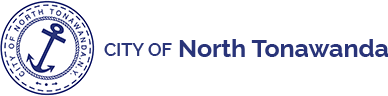 Administrative Businessa.	Call Meeting to Order:  The meeting of the Charter Commission was held in the City Council Chambers and was called to order by Mayor Austin Tylec at approximately 7:00pm.Record of Attendance:  Present were commission members:  David Burgio, Susan Taylor Gosch, Vincent Ginestre, Jerry DiVirgilio, Ellen Hutton, Chet Klimek, John Snopkowski, Kate Wistner, Daniel Brick, April Carere, Karl Bauer, Penny Soemann, Darlene Bolsover, Donald Wittcop.  Absent was committee member: Lou DalPorto.Committee appointments for 2022/2023:  Mayor Tylec identified officers for the 2022/2023 term as follows:Lou DalPorto – ChairmanDavid Burgio – Vice ChairmanSusan Taylor Gosch – SecretaryOpen Comment Period: NoneCommittee Reports:  NoneOld Business:  NoneNew Business:  Mayor Tylec discussed his expectations of the Committee and identified roles.General discussion held about committee/meeting process:  Dan Brick spoke about building consensus for positive change.  Dave Burgio suggested shortening the process by having one committee meeting per month and sub-committee meetings every two weeks. Dan, Dave and Vince Ginestre all agreed on putting forth one proposal for charter revision vote at the November election rather than submitting individual items on the ballot, with the ability to break out a single topic if deemed necessary.Discussion on elected vs. appointed city attorneys i.e., how/if the Mayor can terminate employment.  Should Committee review this?Timeline discussion:  Per Dave Burgio’s suggestion, members agreed that meetings need to occur more frequently, at least at the beginning of the term.Discussion on how to get people to follow the Charter vs. Article 78.Discussion on how to get new members up-to-date on the Summary of Charter Review Committee done in April, 2021.  Suggestion made and agreed that all should read that document prior to the next meeting.Suggestion made for all to read the entire existing Charter before the next meeting; Mayor Tylec agreed to redline the document and send to all members.Suggestions made for a new location of the meetings; Mayor Tylec to look into using the NT Public Library.Kate Wistner explained using an excel spreadsheet she designed for her employment as a tool for tracking meeting activities.  She will send to all members.  Adjournment:  Meeting was adjourned at 9:00pm.Respectfully submitted by:Susan Gosch TaylorSecretary